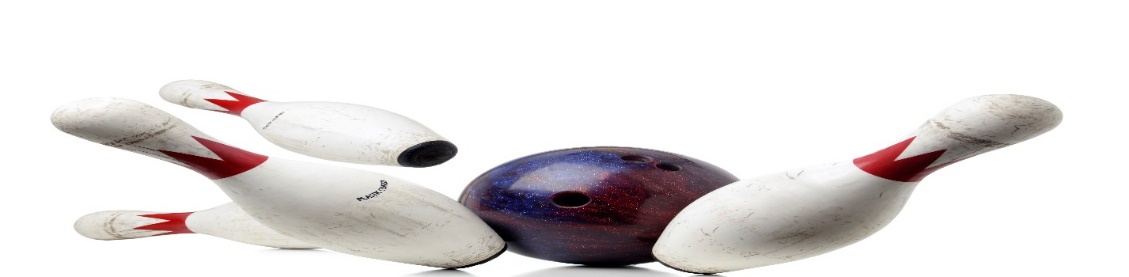 YOUTH BOWLING LEAGUELOOKING FOR ALL YOUTH BOWLERS, AGE 10 AND UNDER WHO WOULD LIKE TO HAVE SOME FUN AND LEARN A FEW FUNDAMENTALS OF BOWLING SATURDAY MORNING, 10AMTHIS WILL BE AN EVERY OTHER WEEK SESSION BOWL 2 GAMES, $10/PERSONINCLUDES SHOES PARENT FOR CONTACT_____________________PHONE #_____________BOWLERS NAME__________________________AGE_________________ 			    ______________________________________________			    ______________________________________________CALL OR SIGN UP NOWMEETING SEPTEMBER 16, 2023, EACH CHILD IN ATTENDANCE WILL RECEIVE 2 FREE GAMES THAT DAY!SESSION WILL START SEPTEMBER 30, 2023HOWELL BOWL-E-DROME  517-546-0820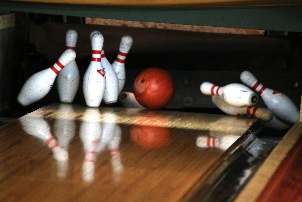 